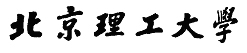 学术型研究生中期考核表年    月    日 北京理工大学学术型研究生中期考核表注：本表一式一份，由学院归档留存。选题名称(宋体，三号)学    号(宋体，三号，30磅)姓    名导    师学    科研究方向学    院学  号姓  名姓  名性  别学  科学  科指导教师学  院学  院课程学习情况□合格□合格□不合格□不合格博士资格考核□通过□通过□再审核后通过□再审核后通过开题报告□通过□通过□再审核后通过□再审核后通过学位论文研究进展情况研究成果（含学术论文、专利、获奖等）导师考核意见                           导师签字：                                  年   月   日                           导师签字：                                  年   月   日                           导师签字：                                  年   月   日                           导师签字：                                  年   月   日学院审核意见                         主管院长签字：                                年   月   日                         主管院长签字：                                年   月   日                         主管院长签字：                                年   月   日                         主管院长签字：                                年   月   日中期考核结果□通过□通过□不通过□不通过